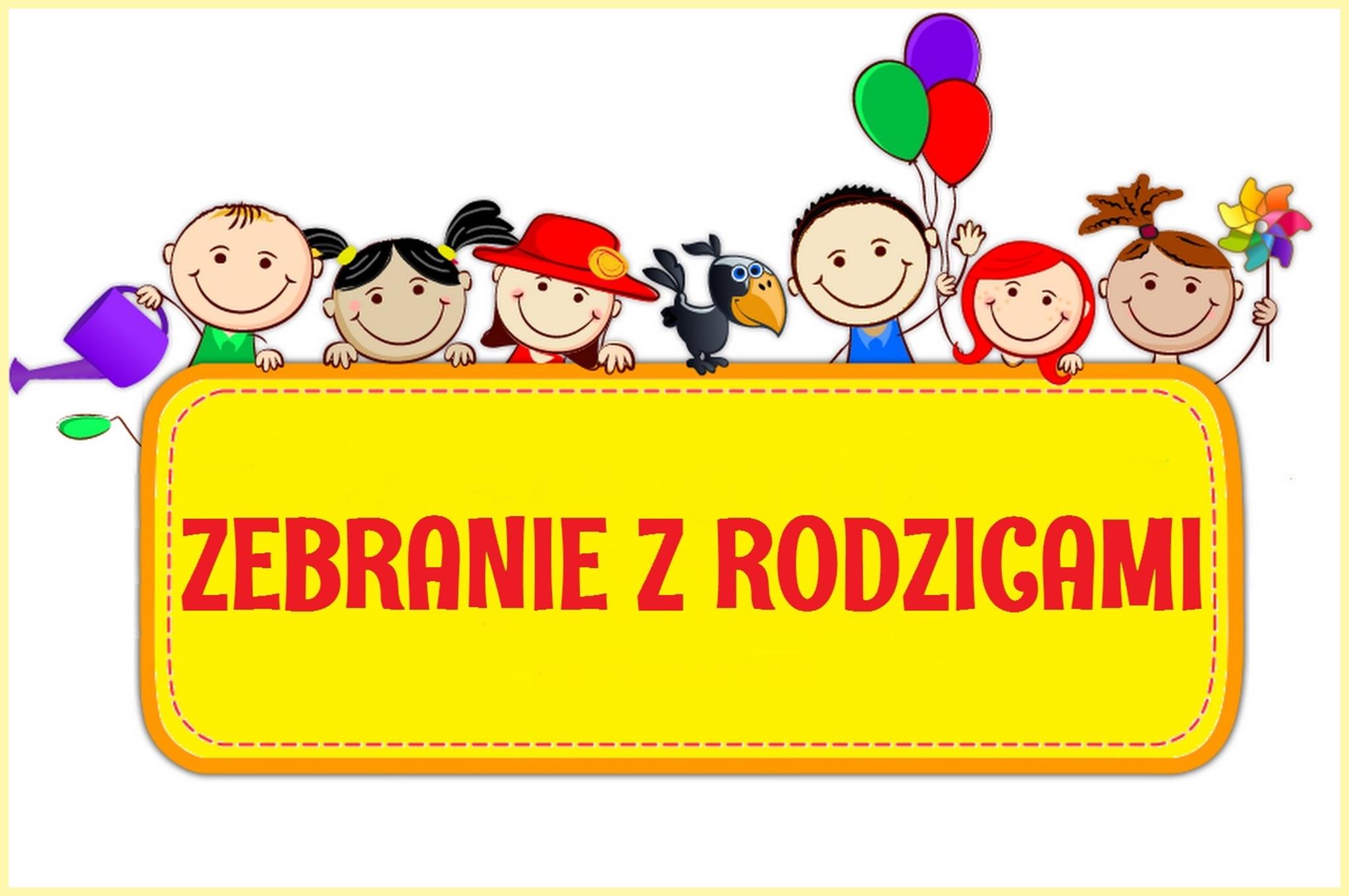 Zapraszamy rodziców na spotkania z wychowawcami grup przedszkolnych w nadchodzącym tygodniu według zamieszczonego rozkładu. Wszystkie spotkania rozpoczynają się o godz. 17:00PONIEDZIAŁEK  grupa X i grupa VIIIWTOREK  grupa II i grupa VIIŚRODA  grupa I i grupa VICZWARTEK  grupa V i grupa IXPIĄTEK grupa IV i grupa III